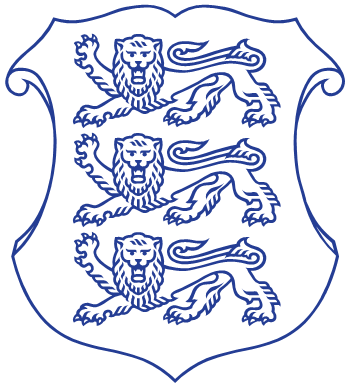 Riigikogu rahanduskomisjoniistungi protokoll nr 121Algus 14.00, lõpp 15.19Juhataja: Erki Savisaar (esimees)Protokollija: Helda Puura (konsultant)Võtsid osa: Komisjoni liikmed: Dmitri Dmitrijev, Ivi Eenmaa, Aivar Kokk, Rene Kokk, Jürgen Ligi, Urmas Reitelmann, Kersti Sarapuu, Riina Sikkut, Aivar SõerdKomisjoni ametnikud: Tiina Licht (nõunik-sekretariaadijuhataja), Kristo Varend (nõunik), Andres Ando (nõunik), Vivian Põld (konsultant)Kutsutud: Rahandusministeeriumi kindlustuspoliitika osakonna nõunik Kertu Fedotov, AS Pensionikeskuse juhatuse liige Kristi Sisa ja töötajad Kerttu-Kaarina Tombak ja Kristel Vanasaun, Maksu ja Tolliameti arvestuse ja võlahalduse valdkonna talituse juhataja Leelo Kokk (1. päevakorrapunkt); kollektiivse pöördumise esitajate esindajad Johanna-Maria Tõugu, Züleyxa Izmailova ja Piret Räni ning Siseministeeriumi rahvastiku toimingute ja kodanikuühiskonna asekantsler Raivo Küüt ning kodanikuühiskonna ja kohanemispoliitika osakonna juhataja Martin Tulit, (2. päevakorrapunkt), Riigikogu Kantselei pressinõunik Gunnar Paal Päevakord:1. Ülevaade teise pensionisamba fondimaksetest2. Kollektiivse pöördumise „Ei katuseraha jagamisele abordivastasele liikumisele“ arutelu3. Info ja muud küsimused1. Ülevaade teise pensionisamba fondimaksetestKomisjoni esimees Erki Savisaar tervitas külalisi ja tutvustas teemat. Erki Savisaar märkis, et eelmisel nädalal sattus kõrgema tähelepanu alla see metoodika, kuidas inimeste pensionimaksetest, täpsemalt teise samba maksetest moodustuvad pensioniosakud. Probleem on selles, et neid osakuid ei soetata kohe, vaid pikema perioodi jooksul ja selle perioodi jooksul hinnad muutuvad. Inimesed, kes teevad ühesuguseid makseid, saavad tegelikult erinevaid pensione lõpptulemusena. Püüame arutada, kas on probleem ja kui see on, siis miks seda probleemi on 20 aastat ignoreeritud ning millised võiksid olla lahendused ja kuidas me nendeni jõuame. Arutelul osalevad AS Pensionikeskuse, Maksu- ja Tolliameti (MTA) ja Rahandusministeeriumi esindajad. Kristi Sisa väitel on seda, kuidas sai selline viiekümne tuhande piirmäär kokku lepitud, täna 20 aastat hiljem päris keeruline tuvastada. Oleme ise oma majas teinud palju uurimustööd, vaadanud üle erinevaid lepinguid MTA-ga ja kuni 20 aastat vana kirjavahetust. Samuti suhelnud töötajatega, kes sellel hetkel olid tööl, sh juhatuse liikmetega. Tuleb tunnistada, et ei suutnud leida midagi, mis kuidagi kinnitaks sellist kokkulepet meie ja MTA vahel. 20 aastat tagasi oli süsteemide võimekus teistsugune, ilmselt seda mitte ainult tolleaegse Väärtpaberikeskuse poolel, kes pensioniteenuse osutamisega tegeles, vaid ilmselt oli see probleem siis mõlemal poolel. Jääb üle arvata, et seetõttu ajalooliselt siis kunagi said sellised piirmäärad kokku lepitud, võib-olla MTA esindajal on selles osas midagi lisada. Erki Savisaar andis sõna Leelo Kokale MTA-st ja küsis, milline on teie nägemus, kuidas see olukord kujunes ja kuidas võiks edasi liikuda? Leelo Kokk nõustus eelkõneleja Kristi Sisaga, et teema on olnud pikalt üleval. Olemegi lähtunud kogumispensioni seaduses kohustusliku pensionifondi osakute korras kirja pandust. 2004-2005. aastal ongi juba seal sõnastatud selliselt, et me 15 tööpäeva jooksul peaksime olema võimelised raha üle kandma ja nüüd me oma selle võimekuse olemegi siis ära jaganud selliselt, et 15 tööpäeva jooksul jõuame kõik rahad üle kanda. Me ei ole arutanud, et suurendada nüüd mahtu nii, et me ei hoiaks sellest 15 päevast kinni, vaid lühendaksime seda ülekandmise aega. Arendatud on teisi teemasid, samuti ei ole isikud pöördunud ega tähelepanu pööranud sellele, kuidas see on koordineeritud. Erki Savisaar viitas, et see on keeruline temaatika, kogu see arvutus üldse, süsteemi toimimisest on raske aru saada ja seepärast ei ole tähelepanu juhitud. Kertu Fedotov teavitas, et kogumispensioni seadus on MTA-le sellise aja puhvri ette näinud, et 15 päeva jooksul tööandjalt raha laekumisest arvates tuleks see raha Pensionikeskusele edasi kanda. Selline regulatsioon on paigas olnud juba väga pikka aega. See konkreetne teise samba süsteemitahk ei ole mingil põhjusel lauale selliselt kerkinud ja ei ole selle aja sees olnud teemaks, kas ja kui palju annaks seda perioodi lühendada. Oluline on ka see küsimus, et mis on see probleem, mida me soovime lahendada või mis on ootus sellele süsteemile. Need on väga erinevad asjad ja erinevad võimalused on ka lahendamiseks. Kui me räägime sellest, et see periood võiks olla lihtsalt lühem, et kuna aeg on edasi läinud ja tehnika on võimsam, siis ongi võimalik kiiremini neid protsesse teha. Või kui me räägime sellest, mis kumas sellest viidatud artiklist, et justkui peakski olema tingimata üks konkreetne tehingu päev igas kuus, kus kõik need osakud tuleks välja lasta. Need on olemuslikult hästi erinevad ja sellest sõltub ka palju, kas me saame rääkida lihtsalt IT protsessi tõhustamisest või on meil vaja kogu see osaku väljalaske protsess ümber teha, ehk et tuleb hakata analüüsima seda, kas näiteks raha võiks pensionifondi jõuda füüsiliselt hiljem ja muud sellised küsimused.Erki Savisaar avaldas arvamust, et tegelikult kellelgi osapooltest seda tehnilise võimekuse probleemi ei tohiks olla. Kui vajadus on, suudaks teha päevas viiekümne tuhande asemel ka viissada tuhat tehingut või ka miljon tehingut. See iseenesest ei ole takistus, küsimus on kokkuleppes. Kristi Sisa täiendas, et päris nii see ei ole. Pensionikeskuse poole pealt saame täna reaalselt protsessidega alustada kell 12.00 päeval, kui meile on fondivalitsejad iga fondi kohta teatanud pensioniosaku puhasväärtuse ja meil on täna reaalselt aega kella 15.00 teha siis kõik need vajalikud protseduurid, sh vajadusel avada isikule konto, loosida fond, arvutada välja fondiosakute kogus, mida on vaja kontole kanda, teha need kanded, arvutada välja rahasumma, mis siis tuleb fondile kanda. Täna see nii on, et sinna sisse me viitsada tuhandet kuidagi ei tee. Vajame kindlasti rohkem aega või me läheme üle tööaja sellega, aga ta on kindlasti sama ööpäeva sees lõpetatav. Siit jookseb see teine probleem vastu, mis on seaduse teema. Me ei ole võimelised enam raha samal päeval üle kandma, sest Riigikassa on selleks hetkeks juba enda sulgenud ja me saaksime rahasid alles hommikul edasi kanda. Erki Savisaar tänas info eest ja viitas, et juba 15 aastat tagasi, kui need näitajad olid hästi olulised, siis suudeti andmebaasi serverites teha miljon tehingut minutis. Mis omakorda tähendab, et neid veidi keerulisemaid tehinguid, mis tõenäoliselt ei koosne tuhandestest tsüklitest, teha siin pool miljonit, tundub täiesti reaalne. Selles suhtes tasub kindlasti IT poolt vaadata, peaks võimalik olema võimalik ülesanne ka kolme tunniga kuni miljoni asja tegemine. Kristi Sisa vastas, et küsimus on see, kui palju me hakkame investeerima. Alati on võimalik väga suurte investeeringutega jõuda siis n-ö kiiremate protsessideni, s.t selliselt juhul tuleb protsess võib-olla täiesti nullist ringi ehitada, et saada seda kiirust juurde. Jätkuvalt juhin tähelepanu, et täna me kolme tunniga viitsada tuhandet tehingut ära ei suuda teha. See on võimalik, kui riigikassa n-ö pikendab oma lahtioleku aega või tuleb kuidagi teistmoodi seda lahendada. Erki Savisaar sõnas, et ei pea kogu aeg omama võimekust, seda peab omama sellel konkreetsel päeval või nendel tundidel ja tänapäeval on see kõik võimalik. Aga nüüd teine küsimus on selles, kas kogu see ostmine peab käima niimoodi, et kõigepealt liigub raha ja siis hakkavad tulema alles mingid osakud või saab selle eeltöö nagu enne ära teha ja raha liigub omas rütmis. Kertu Fedotov vastas, et hetkel seaduse järgi see nii on, et selleks, et osakuid välja lasta, peab raha olema füüsiliselt jõudnud pensionifondi kätte. Aga vähemalt teoreetiliselt saab siin arutada selle üle, kas see võiks olla teistmoodi. Kas me peame just selle viimase n-ö osaku hinnaga seda tehingut tegema või võiks võtta mingi varasema hinna, et mõlemad annaksid, üks kas siis algusesse Pensionikeskusele aega juurde või teine lõppu. Need on sellised teemad, mis vajavad põhjalikumat analüüsi, sest et nad mõlemad mõjutavad selle fondi vara hindamist, selle osaku hinna määramist. Kindlasti tahame vältida oluliselt lisariskide tekkimist, et see hind vale kujuneb. Mis omakorda võib tähendada, et seda segadust ei ole mitte ühel päeval, kui selgub, et midagi sai valesti arvestatud, aga ta kandub üle ka veel mitmesse järgmisesse päeva, sest teise samba puhul osaku hinda arvutatakse iga päev. Selles mõttes tundub, et ilmselt see raha kandmine päev hiljem pensionifondi võiks nendest variantidest olla ehk kõige tõenäolisemalt tehtav, aga seda peaks kindlasti ikkagi eelnevalt analüüsima. See oleks see, mis siis koos arendusega võiks ehk võimaldada, kas ühte või kahte päeva nende tehingute tegemist mahutada. Kommentaariks Riigikassa osas, neil on see kella 15.00 piir, aga see ei ole Pensionikeskuse suhtes üksi. Riigikassa teenindab umbes 200 asutust, tehingute maht on väga suur ja määrusega on kehtestatud, et kell 15.00 peavad olema need maksekorraldused esitatud, et samal päeval jõuaks ka maksed ära teha. Aivar Kokk märkis, et Riigikogu ja ministeeriumi koostöös tuleb probleemile kiiresti lahendus leida.Rene Kokk küsis, kas on oodata ka vaideid, et inimesed hakkavad nuputama ja arvutama, kui palju nad on teoreetiliselt kaotanud ning hakatakse mingit hüpoteetilist raha nõudma?Kertu Fedotovi sõnul on seda keeruline teha, tekib küsimus, mille vastu vaidlustada. Täna näeb regulatsioon ette, et 15 päeva jooksul MTA-st võivad laekuda ja amet on seaduspäraselt käitunud. Pensionikeskus, saades maksuametist raha, peab kahe ööpäeva jooksul selle tehingu tegema, reeglina ta teeb selle ära ühe päevaga. Tekib küsimus, mis on see referentskuupäev, mille vastu inimene peaks oma tulemust võrdlema. Seaduses ei ole hetkel öeldud ühte kuupäeva. Aivar Kokk soovis täpsustada, kas MTA-s seisab raha kinni kuni kaks nädalat?Kertu Fedotov vastas, et seadus seda praegu võimaldab. Kui soovitakse kokku leppida, et lühema aja jooksul suuremad summad korraga üle kanda, on see tehtav maksuameti poolelt. Selle kuupäeva puhul peaks mõtlema, mis siis selle 15 päeva asemel see tänapäevasem mõistlik aeg oleks. Maksuameti puhul tuleb arvestada, et need rahad võivad ka tööandjatelt erineval ajal laekuda ja praegu see 15 päeva hakkab lugema siis laekumisest konkreetselt, aga esitada tuleb ka deklaratsioonid ja ette tuleb deklaratsioonide parandamisi. Eelistatud on, et kõik asi on klaar enne kui see raha Pensionikeskusesse ja sealt omakorda fondi liigub, aga mitte nii, et me hakkame pärast parandusi tegema. Kristi Sisa lisas, et me näeme neid makseid tulemas pikemal perioodil. Idee, panna kõik ühte päeva, ei lahenda kogu seda probleemi ära. Tööandjad tegelikult teevad korrektuure oma maksudeklaratsioonides, nad näiteks on kogemata vähem maksnud ja teevad täiendavad kanded. Saades siis selle raha nüüd hiljem kätte kui näiteks see kuupäev x, millal tulevikus peaks toimuma hakkama need kanded, siis probleemi kui sellist, et osadel maksetel ikkagi on mingisugune teistsugune puhasväärtus, mida rakendatakse, lõpuni me siit välja ei juuri. Erki Savisaare sõnul ei olegi eesmärk, et kõik toimuks ühel päeval. See võiks olla samas rütmis sellega, kuidas ettevõtjatelt raha tuleb ja deklaratsioonid laekuvad. See oleks mõistlik rütm, mitte et me ootame kuni üle Eesti kõik on saanud oma deklaratsioonid tehtud, rahad makstud ja siis hakkame edasi tegutsema. Võiks arvestada selle rütmiga, mis ettevõtluses tuleb. Ta küsis, kui suur see probleem üldse on ja kas ta on olemas? Need ajaloolised andmed on ju kõik kuskil arhiivis olemas ja teadlased suudaks välja arvutada, palju siis see juhuslikkus on seda lõpptulemust muutnud. Statistiliselt peaks juhusliku sealt välja taandama ja vahet pole, kui üks kuu ostetakse viis päeva hiljem ja teine kord varem või on tehinguväärtus üks kord natuke kõrgem, teine kord väiksem, siis pikas perioodis peaks tulema sama tulemus. Kas me saaksime selle niimoodi teise samba kohta välja arvutada ja öelda, et jah, meil reeglid olid sellised? Kas oli siis probleem või ei olnud probleemi ja siis me võime otsustada, kas üldse peaks midagi muutma? See küsimus kuulub Rahandusministeeriumi vastutusalasse. Kertu Fedotov vastas, et teoreetiliselt ilmselt annaks arvutusi teha, iseküsimus on see, kas seda on efektiivne teha ja kas saab teha nii, et võtame iga konkreetse isiku ja kõik need ajaloolised andmed. See on suur maht, aga põhimõtteliselt on seda võimalik teha üldistatumalt, kui me vaatame kogumispensioni indeksit ja selle muutust. Aga see küsimus jääb, et meil ei ole teada, mis on see siis n-ö õige kuupäev olnud. Me saame võrrelda seda, kui palju on need erinevused olnud, et kui see tehing oleks tehtud ühel päeval või päev hiljem, kolm päeva hiljem või 10 päeva hiljem. Sellise arvutuse saab teha, aga see sõltub hästi palju ka sellest, et kui me praegu võtame need andmed, mis meil on teise samba ajaloo kohta, et lõpuks määrab ikkagi iga konkreetne periood. Me saame hetkel hinnata seda, mis on see situatsioon täna, aga me ei tea, kui inimesed lähevad pensionile, et kui palju on vahepeal olnud languse- ja tõusuperioode, et mis ta päriselt oleks.Erki Savisaar lisas, et seda me muidugi ei tea, aga me saame teada, et kas selle 20 aastase perioodi peale tal lõppkokkuvõttes on neid osakuid enam-vähem sama palju või on ta saanud neid rohkem või vähem tänu sellele, et on see juhuslikkuse faktor seal sees.Riina Sikkut soovis ülevaadet teisest sambast lahkujate arvu kohta, mis on nende keskmine kogutud summa, kuidas jagunevad fondide vahel? Tema arvates on praegune süsteem õiglane ja arusaadav, lihtsalt 20 aastat tagasi paika pandud. Ta nõustus, et tänapäeva infotehnoloogiliste võimaluste juures tuleks protsessi täiustada. Mis on tehnilised võimalused, mis see kulu on, mis need muud riskid on? Kui sellest on ülevaade, siis me saaksime otsustada, millisel moel seda süsteemi muuta. Olen nõus, et muuta on vaja, mitte seetõttu, et keegi oleks kuidagi oluliselt kahju kannatanud või hakkab kohtusse pöörduma, aga meil ongi kõrgem ootus, see tänapäevane teenus võikski olla teistsugune ja me võiksime vastavalt seadust muuta. Aivar Kokk märkis, et me kõik teame, et ettevõtjad peavad konkreetselt 10. kuupäevaks oma rahad maksuametile üle kandma, nüüd võiks maksuamet öelda väga selgelt, kas see on 15. või on see 18. või on 20. kuupäev, kui ta kannab kogu raha üle Pensionikeskusele ja keskus peaks ütlema, mis on kõik selleks vaja, et ta saaks ühe päevaga need pensionifondidele üle kanda ja olekski asi lahendatud. Kui on vaja seadusandlust muuta, siis peab tulema eelnõu rahanduskomisjoni ja see otsus tuleb ära teha, aga enne seda ei ole mõtet analüüsida, palju keegi kaotanud on. Seda ei ole võimalik teha, kui 14 päeva on valik, siis on igal ühel iga kuu 14 päeva valikut, millisest numbrist ta selle raha oleks võinud saada või mitte saada. Selle peale aega ja raha pole mõtet raisata, aga lahenduseks, et inimesed rahul oleks, võiks leppida need kuupäevad kokku ja vastavalt vajadusele siis ka seadust muuta. Ja kui on kuskil IT lahendusi leida ja sellele ka vahendeid leida, siis tuleb see täna läbi rääkida ja kokku leppida.Aivar Sõerd pakkus lahendust, et pensioniosakute müük võiks toimuda sarnaselt väärtpaberitega tehtavate tehingutega. Erki Savisaar võttis arutelu kokku järgmiselt. Teha Rahandusministeeriumile ülesandeks seda küsimust analüüsida ja arutada ning tulla rahanduskomisjoni ettepanekutega, kuidas see süsteem võiks tulevikus välja näha. Loomulikult on täna kõik toimunud kokkulepitud reeglite alusel ja siin ei ole põhjust kedagi selles osas süüdistada. Aga ma olen seisukohal, et see osakute ostmine võiks toimuda samas rütmis nagu ettevõtjatelt deklaratsioonid ja maksed laekuvad. Nagu komisjoni liikmed viitasid, võiksime me pigem leida mõistlikud viitajad, millal siis need osakud tulevad. Kui ettevõte on teinud oma deklaratsiooni ära võib-olla juba varem, näiteks 5. kuupäeval ja raha ka maksnud, et siis võib-olla sealt juba need osakud eralduvad ma ei tea kaks päeva hiljem, 7-ndaks, mis on piisav viide. Kui ettevõtja teeb küll oma deklaratsiooni ära, aga raha maksab 20-ndal, siis tuleb 22. kuupäevaks. Iga päev midagi toimub, vastavalt sellele, kuidas ettevõtjatelt info laekub. Ja kui nüüd peaks juhtuma, et ettevõtja muudab deklaratsiooni ja see summa väheneb, siis neid osakuid saab ka müüa, et selles suhtes ei pea ka seda tasaarveldust otseselt ootama. See protsess tuleb ka läbi mõelda, sest selge on, et mingeid muudatusi alati tuleb. Kertu Fedotov vastas, et ministeerium saab vastavalt kokkuleppele siis teemaga tegeleda. Kindlasti on vaja siin veel Pensionikeskuse ja MTA-ga ka arutada, et mida oleks otstarbekam teha ja siis saab välja töötada ettepanekud.Kiire kommentaarina MTA poolt puudutava osas lisas ta, et küsimus on, kui kiire see mõistlik aeg oleks, mis oleks sellest 15 päevast kiirem. Samas ei ole hea lahendus, kui me hakkame nii nagu rahad laekuvad, ilma veendumiseta, et need deklaratsioonid ja summad seal klapivad, neid tehinguid kiiresti tegema. Nagu te ka viitasite, et pärast saab ju küll fondiosakuid tagasi kutsuda, aga fondiosakute hind on siis juba teine ja selles mõttes on igal juhul parem, kui võimalikult õigete andmete pealt need tehingud ära tehakse. Selles mõttes on vajalik MTA-le siiski mingisugune mõistlik aeg ilmselt jätta, nendega läbi arutades. Teisalt, kui me ajame taga seda konkreetset ühte päeva, et siis tuleb ka analüüsida, kas ja mis riskid siin oleksid, kui me hakkame seda muutma nii, et laseme osakud välja enne, aga raha reaalselt jõuab fondi hiljem. Siis selle pealt on ka juba võimalik otsustada, kas seda on mõistlik teha või leppida kokku, et need tehingud tehakse näiteks neljal päeval. Me esitame siis vastavad ettepanekud. Aivar Kokk nõustus ministeeriumi väitega, et MTA võiks öelda näiteks, et see on üks nädal, kui kantakse üle ja Pensionikeskus peaks siis ütlema, mis tingimused peaks olema selleks, et suudaks ühel päeval ka fondidesse ülekanded teha. On see siis Riigikassa tööaja pikendamise aeg, et sealt raha ülekanded toimuks või mitte. Need on tehnilised lahendused ja nii MTA kui Pensionikeskus on olnud alati valmis heade lahenduste leidmiseks, et ei ole kunagi takistusi olnud. Võiks kokku leppida, et paari-kolme nädala pärast saaks uuesti kokku ja võib-olla on siis head lahendused välja pakkuda. Erki Savisaar tegi ettepaneku leppida kokku tähtaeg ja küsis, mis oleks see mõistlik aeg, millal ministeerium võiks komisjonile oma ettepanekuid ja arvamusi tutvustada. Erki Savisaar tänas külalisi ja võttes arvesse nende arvamust määras ettepanekute esitamise tähtajaks orienteeruvalt poolteist kuud. Aprillis, 19. kuupäevaga algaval töönädalal käsitleb rahanduskomisjon teemat uuesti ja arutab ettepanekuid. 2. Kollektiivse pöördumise „Ei katuseraha jagamisele abordivastasele liikumisele“ aruteluKomisjoni esimees Erki Savisaar tervitas külalisi ja andis sõna kollektiivse pöördumise algataja esindaja Züleyxa Izmailovale tutvustamaks pöördumise sisu ja ootusi Riigikogule. Züleyxa Izmailova sõnul soovivad pöördumise algatajad, et see raha tegelikult suunatakse reaalselt selle teemaga tegelevatele ühingutele. Kollektiivse pöördumise esitajate nägemus on, et konkreetselt sellise eraldise puhul on praegu tegemist ikkagi poliitiliselt väga laetud ja ideoloogilise propaganda rahastamiseks mineva summaga riigieelarvest, mida nad ei pea kohaseks. Lisaks tõi Züleyxa Izmailova välja asjaolu, et teadaolevalt on ühingu asutajaliikmed seotud erakonnaga ja selle propaganda toetamisega. Ta viitas ka sellise eraldise kuulumise kohta erakondade rahastamise järelevalvekomisjoni huviorbiiti. Teine argument Züleyxa Izmailova sõnul on, et reaalselt meil ei ole seda probleemi, mida see ühing üritab praegu lahendada Eestis. Meil on abortide arv Eestis vähenenud jõudsalt ja seda tänu professionaalsete ekspertide tööle. Näha on ja teame, et selline ühing nagu seda on Elu Marss, ei ole mitte ainult Eestis, vaid see on selline satelliitühing üle maailma. Põhimõtteliselt korraldatakse abordivastaseid miitinguid jne. Nad on praegu Poolas väga palju halba teinud, mis puudutab just naiste õigusi. Oleme veendunud, et seda raha ei peaks sellisel kujul sellisele ühingule eraldama. Piret Räni jätkas, et antud pöördumisega liitunud inimesed tunnevad ennast väga häirituna sellest, et seda demokraatlikku riiki, milles nemad elavad, ohustatakse sellise tegevuse rahastamisega. Sest juhul, kui keegi tahaks päriselt tegeleda abortide vähendamisega, siis tuleks rahastada seksuaalharidust, tuleks rahastada Eesti Seksuaaltervise Liitu ja kõiki muid selliseid organisatsioone, kes tegelevad õpetamisega, kuidas nende probleemidega elus käituda. Tuleks toetada vägivallavastase toetuse organisatsioone ning vaimse tervisega tegelevaid organisatsioone, sest siiski on võimalik tervet peret luua vaimselt tervetel inimestel.Erki Savisaar märkis, et riigieelarve on vastu võetud ja konkreetse eelarve reaga tegeleb Siseministeerium. Ta andis sõna Raivo Küüdile tutvustamaks vahendite kasutamist ja küsis kuidas plaanitakse rahakasutust kontrollida. Raivo Küüdi sõnul on Riigikogu selle eraldise määratlenud konkreetselt kodanikuühiskonna programmi kaudu. Sellest suunisest on ministeeriumis lähtutud. Ta nimetas, et kodanikuühiskonna arengukava eesmärkideks, millesse peaks panustama on: teadlikud ja aktiivsed elanikud, võimekad ja hoolivad kogukonnad, võimekad vabaühendused, sotsiaalsed ettevõtted, läbipaistav ja kaasav poliitika kujundamine ning usuvabadus on kehtiva õiguskorra järgi tagatud. Astudes lepingulisse suhtesse vahendite saajaga, jälgitakse, et need tegevused, mis selle raha eest soovitakse teha ja ellu viia, panustaksid just nendesse eesmärkidesse. Aivar Kokk küsis, kas ministeerium on juba lepingu sõlminud? Raivo Küüt vastas, et protsess on liikumas. Hetkel on olukord, kus Siseministeeriumi programmist rahvastiku ja perepoliitika osa eemaldati ja viidi Sotsiaalministeeriumi haldusalasse. Käib arutelu selle üle, kuhu peaks konkreetne rahastamine kuuluma. Seetõttu ei ole veel ka raha saaja taotlust ja ei ole tehtud konkreetseid ettepanekuid eesmärkide suhtes. Jürgen Ligi palus algatajatel selgitada pöördumise eesmärki ja küsis, kas soovitakse näha reegleid, mis MTÜ-le raha eraldamisel peaksid kehtima. Raivo Küüdilt küsis ta, kas ministeerium vaatab ka rahasaajate eelnevat tegevust ja aruandlust?Züleyxa Izmailova lisas, et katuserahade jagamine kui selline on üldse üsna näotu tegevus. Aga antud juhul on ka sellest algsest ideest, toetada kohalikke omavalitsusi (KOV) hädavajalike infrastruktuuri investeeringute tegemisel, väga kaugele mindud. Konkreetselt selle ühingu toetamine on erakordselt suurelt poliitiliselt ja ideoloogiliselt laetud. Ta lisas, et selle ühingu puhul on tegemist konkreetse poliitilise liikumise ühe suunaga, mis on ka rahvusvaheliselt tuntud. Tegemist ei ole, et keegi hea inimene tahab siin lapsi päästa, et lapsi sünniks rohkem. Kui on tõesti soov vähendada abortide arvu, siis peaks selle raha suunama nendele ühingutele, kes sellega juba tegelevad ja kus on häid tulemusi saavutatud. Praegune eraldis ei kanna seda eesmärki. Raivo Küüt vastas, et seaduse kohaselt on raha tegevustoetus ja seda on otsustatud realiseerida läbi kodanikuühiskonna programmi nende programmiliste eesmärkide täitmiseks. Järgnevalt tuleb leida kokkulepe taotleja ja seaduse eesmärgi täitmise järelevalvaja vahel, et saavutada soovitud tulemus. Ivi Eenmaa palus Raivo Küüdil täpsustada rahaeraldise kasutamise reegleid. Aivo Küüdi sõnul on raha eraldamine seotud Siseministeeriumi kaudu ja tegevus peab teenima kodanikuühiskonna aspekte vastavalt eelpool nimetatud eesmärkidele. Erki Savisaar viitas, et Siseministeerium hoolitseb selle eest, et nende rahastusega ei õhutataks ei vihkamist ega vägivalda ja see raha saaks kasutatud võimalikult parimal moel kui eraldis tehakse. Riina Sikkut nõustus eelkõnelejatega, et katuserahade eraldamine on halb praktika. Ta avaldas arvamust, et mõista võib Karksi kiigeplatsi või mõne spordiväljaku rajamise otsust. Ta tõi näite, kas võimekale ja jõukale omavalitsusele üksikotsusega raha jagamine on otstarbekas. Abordivastastele eraldatud raha ületas tema arvates järgmise taluvusläve. Ta küsis Raivo Küüdilt, kas lisaeelarve raames oleks võimalik siis, kui see raha jääb Siseministeeriumile, leida sellele mõni mõistlikum otstarve. Raivo Küüt nentis, et läbirääkimistel ja taotluste läbivaatamisel lähtutakse teaduspõhisusest. Nimetatud vahendid konkreetselt on Riigikogu määranud tegevustoetusena ja programm, mille kaudu seda tuleb realiseerida, eesmärgistab selle raha asetuse. Kui MTÜ tegevused ja eesmärgid lähevad sellest programmi eesmärgist kõrvale, siis seisab ees keeruline diskussioon. Erki Savisaar teavitas, et MTÜ Elu Marss esindajatele edastati info arutelu toimumisest rahanduskomisjoni istungil võimalusega osaleda. Rene Kokk avaldas arvamust ja heameelt, et näeb võimalust võtta lauale see katuserahade jagamine üleüldse ära lõpetada, kuna nii Jürgen Ligi ja Riina Sikkut on sellel teemal seisukoha avaldanud. Tema arvates on erakonnad valmis seda arutama. Jürgen Ligi lisas, et tal on ka kavas selle kohta teha ettepanekuid, mida ta on juba ka varem teinud nii komisjoniesi mehena kui ka ministrina. Erki Savisaar nõustus Jürgen Ligi ettepanekute läbi vaatamisega kui need laekuvad. Komisjon võtab saadud info teadmiseks ja sellel istungil otsust ei tee. Komisjoni seisukohtade kujundamine kollektiivse pöördumise osas toimub Riigikogu kodu- ja töökorra seaduses (RKKTS) ettenähtud korras, tulenevalt arutelul käsitletud teemadest ja arvamustest. Komisjoni esimees tänas külalisi. 3. Info ja muud küsimusedKomisjonile on laekunud:3.1. Euroopa Keskpanga ettepanekud Vabariigi Valitsuse algatatud krediidiasutuste seaduse muutmise ja sellega seonduvalt teiste seaduste muutmise seaduse eelnõu (312 SE) kohta;3.2. Vabariigi Valitsuse algatatud krediidiasutuste seaduse muutmise ja sellega seonduvalt teiste seaduste muutmise seaduse eelnõu (312 SE) seonduv ülevaade õigeaegselt ülevõtmata panganduse direktiivide kohta (direktiivid, mis käsitlevad krediidiasutuste ja investeerimisühingute kahjumikatmis- ja rekapitaliseerimisvõimet ning finantsettevõtjate tasustamise, järelevalvemeetmete ja -volituste ning kapitali säilitamise meetmeid).Tallinn, Toompea ja videosildTeisipäev, 9. märts 2021(allkirjastatud digitaalselt)Erki Savisaarjuhataja(allkirjastatud digitaalselt)Helda Puuraprotokollija